Р Е Ш Е Н И ЕСобрание депутатов Коркатовского сельского поселения   № 174  третьего созыва                                                от  24 марта  2023 годаО внесении изменений в Положение о муниципальной службе в Коркатовском сельском поселенииВ соответствии с Федеральным законом от 05 декабря 2022 года 
№ 498-ФЗ «О внесении изменений в отдельные законодательные акты Российской Федерации»,  Уставом Коркатовского сельского поселения,Собрание депутатов Коркатовского сельского поселения РЕШИЛО:1.Внести в Положение о муниципальной службе в Коркатовском сельском поселении, утвержденное решением Собрания депутатов Коркатовского сельского поселения от 24.12.2015 года № 83 в редакции решения № 96 от 26.02.2016 г., № 134 от 25.11.2016 г., № 163 от 15.06.2017 г., № 175 от 31.10. 2017г., № 215 от 23.11.2018, № 230 от 26.02.2019, № 30 от 25.03.2020, № 41 от 10.07.2020, № 44 от 18.09.2020, № 52 от 28.12.2020, № 95 от 26.08.2021, № 153 от 27.12.202) (далее – Положение) следующее изменение:         1.1. пункт 4 статьи  29 изложить в следующей редакции:«4) ведение трудовых книжек муниципальных служащих (при наличии), формирование сведений о трудовой деятельности за период прохождения муниципальной службы муниципальными служащими и представление указанных сведений в порядке, установленном законодательством Российской Федерации об индивидуальном (персонифицированном) учете в системе обязательного пенсионного страхования, для хранения в информационных ресурсах Фонда пенсионного и социального страхования».        2.Настоящее решение подлежит обнародованию.  3.Решение вступает в силу после его официального обнародования.Глава Коркатовского сельского поселения,Председатель Собрания депутатов                                               С.И.Михайлов	Кокласола ял шотан илемындепутатше погынжо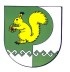 Собрание депутатов Коркатовского сельского поселения